FreshwotaDes feuilles d’hibiscus et la route poussiéreuse séparent nos maisons. La route ne cesse de tourner. Ma maison a quelques avantages : un coin pour jouer,  et de l’autre côté, ma maison. Mon quartier a un nakamal, mais aussi des soulards. Les gens se connaissent mais quelques uns s’oublient. Des maisons ouvertes, des maisons fermées. Des magasins un peu partout mais pas beaucoup. Des déchets, il y en a presque jamais. Une église, il y en a qu’une seule. Mon quartier est très silencieux sauf la journée.J’adore mon quartier et pour rien je ne l’échangerai.Noémie Fred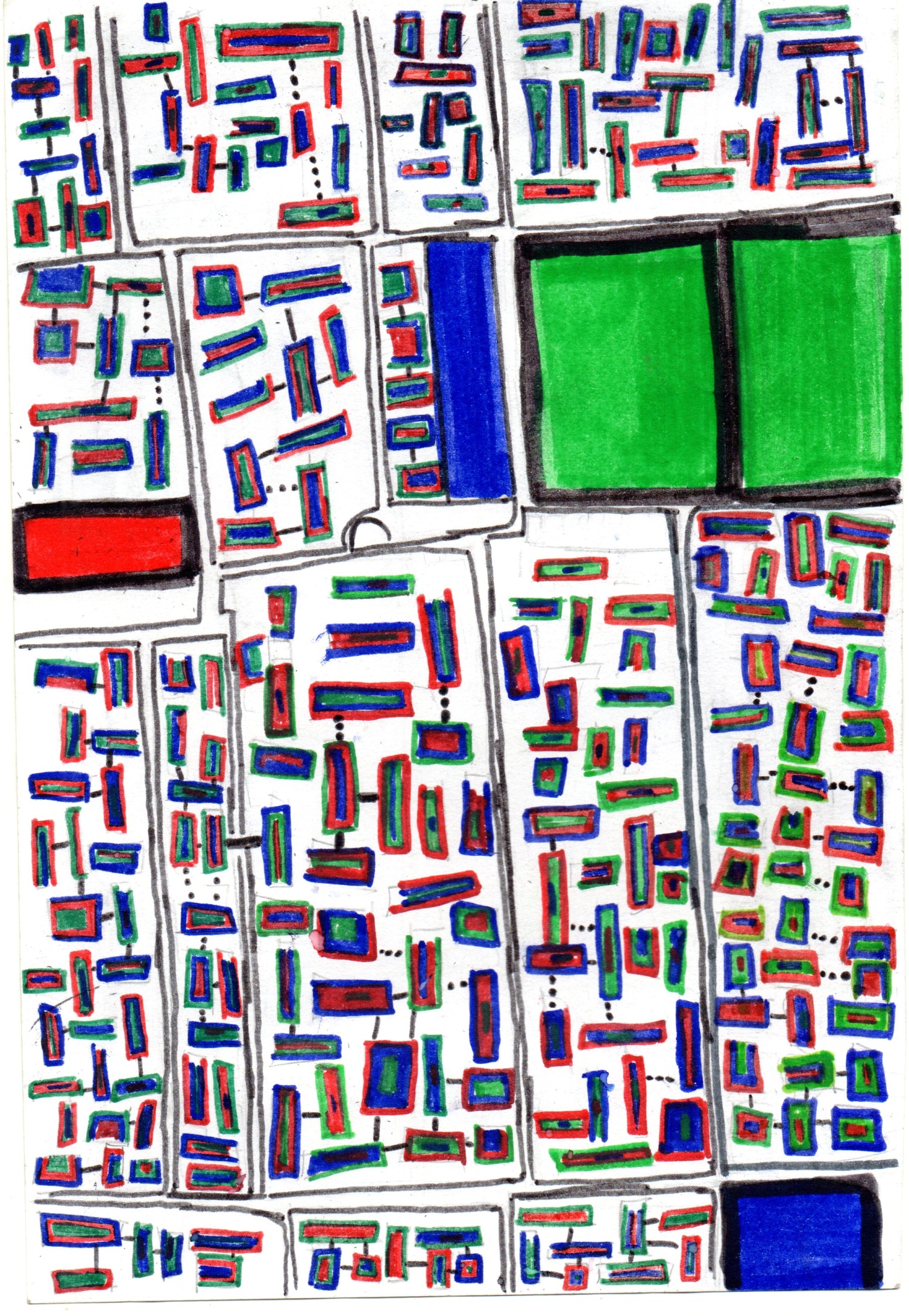 